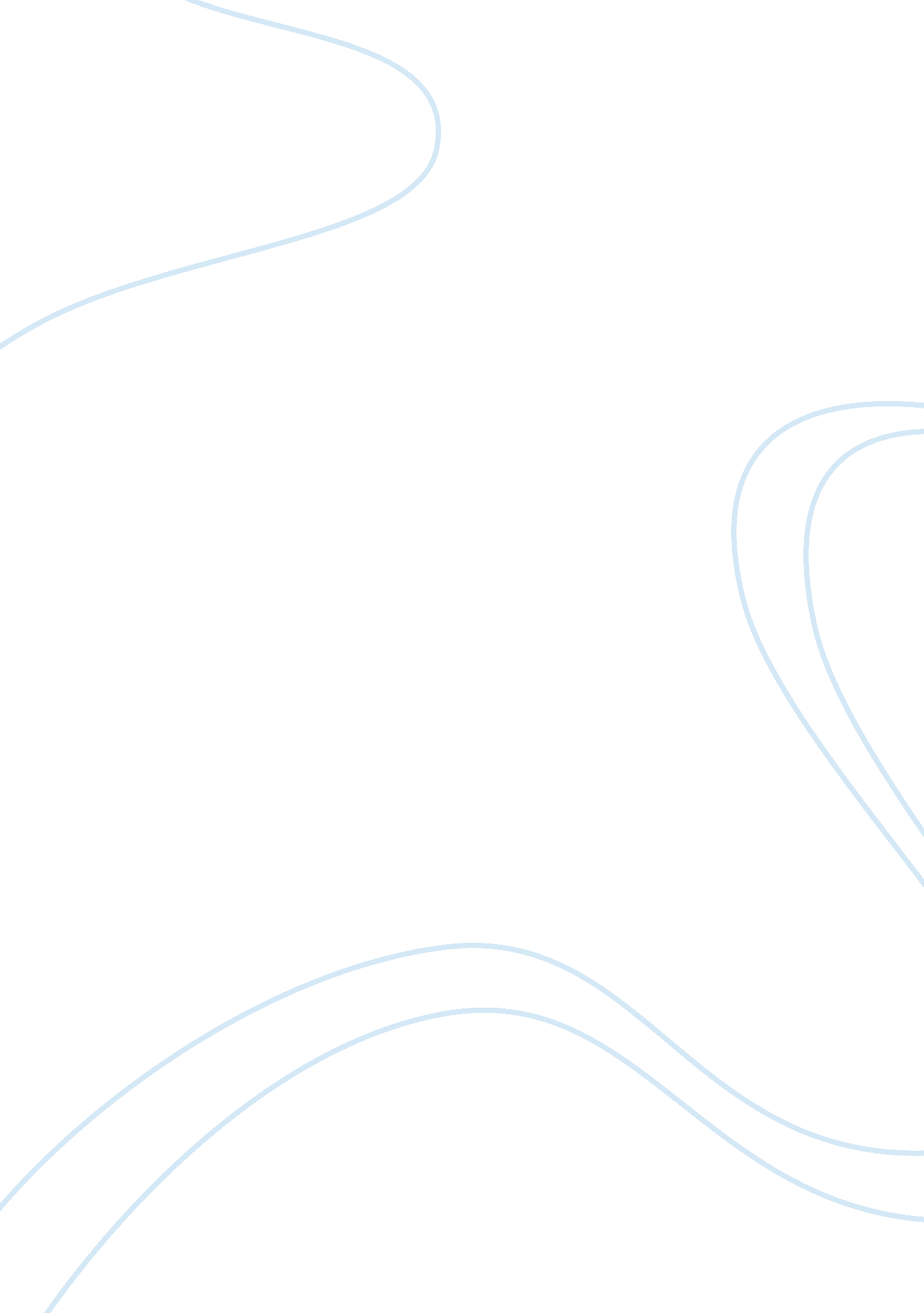 A second chance: a pursue for perfectionSociology, Identity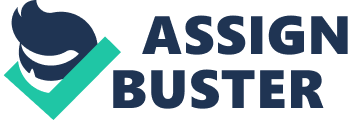 At thirteen years old, Bridgette couldn’t help but notice the stares that followed her everywhere she went. She had just hit puberty and along with the zits that had invaded her face she noticed herself gaining weight. Her parents had always told her she was beautiful, but in a world like Oasis the ideologies of her hippie parents made no impact on her. She detested her parents for the fact that they had chosen to be Outcasts. Oasis was no place for Outcasts, if you weren’t perfect there were absolutely no opportunities for you. The Perfectionists however, had access to the best of everything and any service imaginable. The only way Bridgette had even gotten into a prestigious school was because her grandfather was the founder. Even then, at age of five Bridgette had to argue with her parents to let her attend school after she got a taste of Perfectionist life while visiting her grandparents. She knew they were her only way out. If her grandparents payed for her Second Chance she could leave this life of disappointment behind. A Second Chance procedure allowed for those who felt their lives weren’t perfect to be reincarnated into a new life. The only catch was there was no telling where you would end up. After secretly visiting her grandparents, she was ecstatic that they were more than willing to pay for her Second Chance. A decade later Tara was living an exemplary life as a Perfectionist, she was popular, gorgeous and smart. As her perfect life continued to pass a single instance changed everything. Her one true love was killed through an uprising of the Outcasts. The pain was unbearable, there was no way she could continue. Memories of her first life flooded into her mind, the only thing she could consider was going through another Second Chance procedure. This time around Rain was not an Outcast or a Perfectionist, she was a Degenerate. Living in the furthest corners of Oasis, the Degenerates had no access to the outer world or any technology. There was no way out, no more second chances In “ A Second Chance” it is demonstrated that often times we take our lives for granted, without considering how lucky we actually are. In the current world which revolves around social media and Photoshop it is very easy to get caught up in the way in which everything looks so perfect. We find ourselves comparing our lives to those of others and wondering why our lives aren’t as perfect as theirs. “ A Second Chance” emphasizes this in the way only certain people live a life considered worth living. However, after abusing the procedure to start life again the character ends up in a situation much worse than the one she began in. The story demonstrates that in our own world where perfection is seen as the ultimate goal, we need to take a look at our lives and realize that there is perfection in the flaws. 